CALL FOR APPLICATIONSThe Office of Student Research (OSR) is pleased to invite student-faculty teams to apply for the Fall 2022 Undergraduate Research Apprentice Program (URAP). This program is open to all first-, second- and third-year full time undergraduate students in all majors. URAP is a semester-long research experience where faculty introduce students to the research process and research topics in their discipline and supervise an independent student research and creative inquiry project. This program provides students with an opportunity to engage in preliminary research and creative inquiry projects, which may then form the basis for a continuing research or inquiry-based activity. Students will also be introduced to the process of designing and conducting independent research and inquiry projects through participation in required professional development activities. At the end of the program, students will summarize and share their research and inquiry projects through presentation at the 2022 Fall Student Showcase for Research and Creative Inquiry, submission to Incite, or submission of a proposal for the Longwood Senior Thesis program. OSR has designated several spots for student projects focused on Diversity, Equity, and Inclusion (DEI) research topics. This introductory experience is particularly valuable for students who may want to pursue more advanced research and inquiry projects during a summer or in-semester research experience in the future. Faculty will have the opportunity to mentor an undergraduate student one-on-one.     Students will register for 2-credits of research in their discipline and faculty mentors will receive a $500 stipend. Students will be responsible for signing up for 2-credits in their discipline and for meeting Longwood University requirements for academic credit. URAP students may not participate in another funded research and inquiry program simultaneously, such as Perspectives on Research in Science and Mathematics (PRISM) or Longwood Senior Thesis. Applications will be evaluated based on the criteria in the Fall 2022 URAP Application Rubric. Applications are due March 18, 2022 by 5:00 p.m. Program RequirementsEligibilityFaculty. URAP is open to tenured and tenure-track faculty members, clinical educators, and lecturers from all disciplines, programs, and colleges. Faculty-student teams are limited to one faculty member and one student.   Students. URAP is open to all first-, second-, and third-year full time undergraduate students in good academic standing who will return to the University for the next academic year. Students graduating in the current academic year are ineligible.  This program is intended to be an introductory experience for students who may want to pursue more advanced research and inquiry projects in the future. Therefore, new faculty-student pairs are encouraged.How to ApplyStudents should electronically complete and submit a PDF (no larger than 2 MB) of the completed application to the Office of Student Research (osr@longwood.edu), by March 18, 2022 at 5:00 p.m.  Please direct questions to Amorette Barber, Director, Office of Student Research (barberar@longwood.edu) or (osr@longwood.edu).    By participating in the Undergraduate Research Apprentice Program, students will benefit by:Exploring academic and career interests through faculty mentorship, all while learning to think in creative and innovative waysLearning how to conduct a research or creative inquiry project and how to summarize and communicate their findings effectivelyGain hands-on knowledge and application of information literacy and research principles, a competitive and tangible asset for graduate and professional school applications, and an attractive skillset for future employers.Specific Student Learning Outcomes for the Undergraduate Research Apprentice ProgramCritical Thinking- Students will be able to exercise critical thinking in setting problems and conducting an inquiry.Information Literacy- Students will be able to demonstrate information literacy in finding, evaluating, and using sources and considering evidence.	Oral and Written Communication- Students will be able to communicate effectively in expressing results (oral and written).Career Goals- Students will be able to explain how research skills relate to academic and/or professional plansOSR has designated several spots for student projects focused on Diversity, Equity, and Inclusion (DEI) research topics. Often people think of different ideas when the terms “diversity”, “equity” and “inclusion” are used.  The following are brief definitions of these terms:•	Diversity— Diversity is defined broadly as all of the characteristics that make individuals unique. It is used to describe the various combinations of group/social differences (e.g., race/ethnicity, class, gender, gender identity, sexual orientation, country of origin, and ability, as well as cultural, political, religious and other affiliations) and human differences (e.g., personality, learning style, and life experiences).•	Equity— Equity refers to the creation of opportunities for historically underrepresented populations to have equal access and equitable opportunity. It is also the process of maximizing the potential of all students, faculty, staff, and administrators in higher education by identifying and eliminating barriers such as historical discrimination and existing imbalances that prevent opportunities and success. Therefore, equity requires an institutional commitment that all students, faculty, staff, and administrators will be provided access to opportunities, resources, and the ability to fully contribute to the institution’s mission and goals.•	Inclusion—The term inclusion is used to describe the active, intentional, and ongoing engagement with diverse people, practices, and communities (e.g., intellectual, social, cultural, geographical) in ways that increase one’s cultural affirmation and respect, content knowledge, cognitive sophistication, and empathetic understanding of the complex ways individuals interact with and within systems, organizations, and institutions. More importantly, genuine and full inclusion fosters a sense of belonging and respect for the differences and uniqueness that all individuals bring to the learning environment, without the impact of inequities.The One Virginia Strategic Plan for Inclusive Excellence and the related Commonwealth publication Understanding and Confronting Racism: Tools to Build Inclusive Excellence in the Commonwealth of Virginia contain more extensive glossaries of terms and resources that may be used to provide further context.Definitions provided by Longwood University’s Diversity Council: https://blogs.longwood.edu/longwoodudc/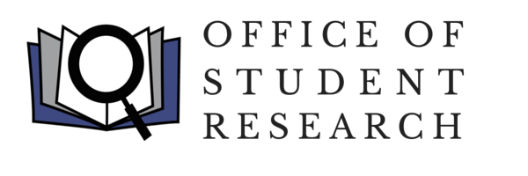 Fall 2022 UNDERGRADUATE RESEARCH APPRENTICE PROGRAM (URAP) CALL FOR APPLICATIONS  Student ParticipantsFaculty MentorsTime commitment: Students are expected to spend 6 hours per week on their research and creative inquiry project including having weekly in person meetings with the faculty mentor and attending the required professional development sessions. Time commitment: Faculty are expected to mentor the student throughout the program and to meet with the student in person at least 2 hours per week. Professional development: Students are expected to attend professional development sessions with the Office of Student Research Director twice a month.Professional development: Faculty are expected to attend the URAP Professional Development Workshop in August. Work product: Students are expected to:Present their research and inquiry project at the Fall 2022 Student Showcase for Research and Creative Inquiry, submit their research to Incite, or submit a proposal for the Longwood Senior Thesis Program. Students who are focusing on DEI research topics are required to present during the Inclusive Excellence Symposium during the Fall 2022 Student Showcase.Complete the Assessment Surveys.Complete the Performance Report. Work product: Faculty are expected to:Ensure students submit to the Fall 2022 Student Showcase, Incite, or Senior Thesis program and submit the Performance Report.Complete the Assessment Surveys.Submit required paperwork, including Research Syllabus and Final Report.